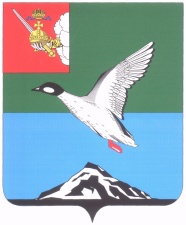 АДМИНИСТРАЦИЯ ЧЕРЕПОВЕЦКОГО МУНИЦИПАЛЬНОГО РАЙОНА П О С Т А Н О В Л Е Н И Еот 26.06.2017 									         № 1954г. ЧереповецО проведении районного конкурса «Череповецкое подворье»В рамках реализации муниципальной программы «Обеспечение деятельности органов местного самоуправления и учреждений Череповецкого муниципального района на 2017 - 2020 годы», утвержденной постановлением администрации Череповецкого муниципального района от 05.10.2016 № 1575, ПОСТАНОВЛЯЮ:Утвердить Положение о районном конкурсе «Череповецкое подворье» (приложение 1).Утвердить состав конкурсной комиссии районного конкурса «Череповецкое подворье» (приложение 2).Утвердить смету расходов на организацию и проведение районного конкурса «Череповецкое подворье» (приложение 3).Выделить администрации Череповецкого муниципального района денежные средства в размере 30 000 рублей на организацию и проведение районного конкурса «Череповецкое подворье».Постановление разместить на официальном сайте Череповецкого муниципального района в информационно-телекоммуникационной сети Интернет и в районной газете «Сельская новь».Контроль за исполнением постановления возложить на заместителя главы района по социальным вопросам А.В.Прокофьева.Глава района                                                                                   Н.В.Виноградов УТВЕРЖДЕНОпостановлением администрации района от 26.06.2017 № 1954(приложение 1)ПОЛОЖЕНИЕо районном конкурсе «Череповецкое подворье»(далее  - Положение)1. ЦЕЛИ И  ЗАДАЧИ КОНКУРСА1.1. Районный конкурс «Череповецкое подворье» проводится в целях улучшения благоустройства и содержания частных жилых домов и хозяйственных построек на территории Череповецкого муниципального района, производства сельскохозяйственной продукции; развития семейной преемственности, укрепления семейных трудовых традиций.1.2.  Основные задачи конкурса:- демонстрация возможностей современного обустройства жизнедеятельности на сельских территориях;- пропаганда среди семей района устойчивых семейных отношений, возрождение лучших семейных традиций;- пропаганда в средствах массовой информации положительного опыта в ведении личных подсобных хозяйств и семейных отношений. 2. УЧРЕДИТЕЛИ И ОРГАНИЗАТОРЫ КОНКУРСА2.1. Учредителем конкурса является администрация Череповецкого муниципального района.2.2. Организаторами конкурса являются: отдел по делам культуры и молодежи администрации Череповецкого муниципального района, муниципальное казенное учреждение «Центр комплексного обеспечения деятельности органов местного самоуправления и учреждений Череповецкого муниципального района», управление архитектуры и градостроительства администрации Череповецкого муниципального района, отдел сельского хозяйства администрации Череповецкого муниципального района. 3. УЧАСТНИКИ КОНКУРСА3.1. В конкурсе могут принять участие семьи (возраст каждого из супругов 35-55 лет), работающие и неработающие, ведущие самостоятельно свое приусадебное хозяйство.3.2. В конкурсе не могут принимать участие семьи, ведущие крестьянско-фермерское хозяйство на профессиональной  основе.3.3. В рамках районного конкурса проводится смотр хозяйств Череповецкого муниципального района.4. ОРГАНИЗАЦИЯ, СРОКИ  И ПОРЯДОК ПРОВЕДЕНИЯ КОНКУРСА4.1. Для организации и проведения конкурса создается конкурсная комиссия. 4.2 Конкурс проводится в два этапа:Первый этап: с 20 июня по 20 июля 2017 года. Прием заявок (Приложение) и регистрация материалов участников конкурса, составление графика посещений подворий.Второй этап: с 21 июля по 21 августа 2017 года. Рассмотрение конкурсной комиссией предоставленных материалов, посещение подворий участников и определение победителей.5. ПОДВЕДЕНИЕ ИТОГОВ КОНКУРСА5.1. Направления конкурса и критерии оценки:5.1.1. Направление «Самый благоустроенный дом»– организация домового пространства;– уровень благоустройства дома;– эстетический вид;– санитарное и техническое состояние дома.5.1.2. Направление «Самая благоустроенная придомовая территория» – ухоженный и аккуратный вид участка;– наличие сада, огорода, цветника, зоны отдыха;– наличие малых архитектурных форм (балюстрады, вазоны, цветочницы, скамейки, садовые решетки и др.);– оригинальность дизайна участка.5.1.3. Направление «За рационализаторский потенциал»– наличие приспособлений повышающих эффективность деятельности на подворье;– совершенствование орудий труда, техники;– усовершенствование методов организации и управления хозяйством.5.2. Решением конкурсной комиссии по каждому из направлений определяется победитель, который награждается дипломом и призом в денежной форме.За наивысшие показатели в ведении подворий конкурсная комиссия определяет победителей, занявших I, II, III места, которые награждаются дипломом и призом в денежной форме.Все участники конкурса получают благодарственные письма главы района. Размер денежных премий для победителей утверждается распоряжением администрации Череповецкого муниципального  района.5.3. Результаты конкурса размещаются в газете «Сельская новь» и на официальном сайте Череповецкого муниципального района в информационно-телекоммуникационной сети «Интернет» в течение                         10 рабочих дней со дня объявления победителей конкурса.6. ФИНАНСИРОВАНИЕ КОНКУРСАФинансирование осуществляется за счет средств по муниципальной  программе «Обеспечение деятельности органов местного самоуправления и учреждений Череповецкого муниципального района на 2017 - 2020 годы», утвержденной постановлением администрации района от 05.10.2016 № 1575.Все вопросы, не отраженные в настоящем Положении, решаются конкурсной комиссией  исходя из сложившейся ситуации.Координатор конкурса:Колыхалина Л.А. – начальник отдела  по делам культуры и молодежи  администрации Череповецкого муниципального района. тел.: 249-679; kultura_cherrajon@mail.ruПриложениек ПоложениюЗаявкана участие в районном конкурсе «Череповецкое подворье»1. Адрес подворья____________________________________________________ФИО, дата рождения участников (включая детей)________________________________________________________________________________________________________________________________________________________________________________________________________________________________________________________________________________________________________________________________________________________________________Место работы, учебы участников________________________________________________________________________________________________________________________________________________________________________________________________________________________________________________________________________________________________________________________________________________________________________4.	Сведения  на  одного  из  членов  семьи,   необходимые  для  оформления
ведомости на вручение приза:паспортные данные: серия _______ номер __________________________кем и когда выдан ______________________________________________ИНН  _________________________________________________________СНИЛС  _______________________________________________________5.	Контактный телефон ______________________________________________e-mail _____________________________________________________________УТВЕРЖДЕНпостановлением администрации района от 26.06.2017 № 1954(приложение 2)Состав конкурсной комиссиирайонного конкурса «Череповецкое подворье»УТВЕРЖДЕНАпостановлением администрации района от 26.06.2017 № 1954(приложение 3)Смета расходов на организацию и проведение районного конкурса «Череповецкое подворье 2017»Место проведения: администрация Череповецкого муниципального района 1. Награждение победителей (призы в денежной форме)  30 000.00 руб.Итого: 30 000=00 (Тридцать тысяч рублей 00 копеек)Прокофьев А.В.- заместитель главы района по социальным вопросам председатель комиссии;Морозова С.Е.- директор муниципального казенного учреждения «Центр комплексного обеспечения деятельности органов местного самоуправления и учреждений Череповецкого муниципального района», заместитель председателя;Колыхалина Л.А.- начальник отдела по делам культуры и  молодежи администрации района, секретарь.Члены комиссии:Гусева Т. П.- начальник отдела сельского хозяйства администрации Череповецкого муниципального района;Кирьянов А. М.   - начальник управления архитектуры и градостроительства администрации Череповецкого муниципального района;Кузнецова Л.В.- специальный корреспондент МБУ «Редакция газеты «Сельская новь»;Киселева В.В.- председатель райкома профсоюза работников агропромышленного комплекса (по согласованию).